江苏大学生志愿服务乡村振兴计划（校地定向）报名登记表姓名性别性别民族出生日期出生日期政治面貌身份证身份证学校名称院系院系专业学历学历学位健康状态健康状态既往病史联系电话联系电话电子邮件家庭电话家庭电话家庭地址生源地家庭情况姓名性别年龄年龄工作单位工作单位职务职务手机家庭情况家庭情况服务意向第一志愿：              第二志愿：            第三志愿：                        第一志愿：              第二志愿：            第三志愿：                        第一志愿：              第二志愿：            第三志愿：                        第一志愿：              第二志愿：            第三志愿：                        第一志愿：              第二志愿：            第三志愿：                        第一志愿：              第二志愿：            第三志愿：                        第一志愿：              第二志愿：            第三志愿：                        第一志愿：              第二志愿：            第三志愿：                        第一志愿：              第二志愿：            第三志愿：                        岗位意向是否服从岗位分配： 服从  不服从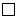 是否服从岗位分配： 服从  不服从是否服从岗位分配： 服从  不服从是否服从岗位分配： 服从  不服从是否服从岗位分配： 服从  不服从是否服从岗位分配： 服从  不服从是否服从岗位分配： 服从  不服从是否服从岗位分配： 服从  不服从是否服从岗位分配： 服从  不服从个人简历志愿服务经历获奖情况本人承诺1.以上填写内容全部属实。2.我志愿参加大学生志愿服务乡村振兴计划，认真做好志愿服务工作，服从组织的安排和管理。                               签字：                                 年    月    日1.以上填写内容全部属实。2.我志愿参加大学生志愿服务乡村振兴计划，认真做好志愿服务工作，服从组织的安排和管理。                               签字：                                 年    月    日1.以上填写内容全部属实。2.我志愿参加大学生志愿服务乡村振兴计划，认真做好志愿服务工作，服从组织的安排和管理。                               签字：                                 年    月    日1.以上填写内容全部属实。2.我志愿参加大学生志愿服务乡村振兴计划，认真做好志愿服务工作，服从组织的安排和管理。                               签字：                                 年    月    日1.以上填写内容全部属实。2.我志愿参加大学生志愿服务乡村振兴计划，认真做好志愿服务工作，服从组织的安排和管理。                               签字：                                 年    月    日1.以上填写内容全部属实。2.我志愿参加大学生志愿服务乡村振兴计划，认真做好志愿服务工作，服从组织的安排和管理。                               签字：                                 年    月    日1.以上填写内容全部属实。2.我志愿参加大学生志愿服务乡村振兴计划，认真做好志愿服务工作，服从组织的安排和管理。                               签字：                                 年    月    日1.以上填写内容全部属实。2.我志愿参加大学生志愿服务乡村振兴计划，认真做好志愿服务工作，服从组织的安排和管理。                               签字：                                 年    月    日1.以上填写内容全部属实。2.我志愿参加大学生志愿服务乡村振兴计划，认真做好志愿服务工作，服从组织的安排和管理。                               签字：                                 年    月    日院（系）党组织鉴定                                          （盖章）：                  年    月    日                                           （盖章）：                  年    月    日                                           （盖章）：                  年    月    日                                           （盖章）：                  年    月    日                                           （盖章）：                  年    月    日                                           （盖章）：                  年    月    日                                           （盖章）：                  年    月    日                                           （盖章）：                  年    月    日                                           （盖章）：                  年    月    日 校团委意见                                          （盖章）：                                        年    月    日                                             （盖章）：                                        年    月    日                                             （盖章）：                                        年    月    日                                             （盖章）：                                        年    月    日                                             （盖章）：                                        年    月    日                                             （盖章）：                                        年    月    日                                             （盖章）：                                        年    月    日                                             （盖章）：                                        年    月    日                                             （盖章）：                                        年    月    日   备注: